Il bonus Libri è un contributo erogato dall’Amministrazione Comunale di Liscate, sotto forma di rimborso, per le spese effettivamente sostenute per l’acquisto dei libri di testo degli alunni frequentanti la scuola secondaria di primo grado. La finalità principale del Bonus Libri è quella di rendere effettivo il diritto allo studio nell’ambito dell’obbligo scolastico indipendentemente dall’attestazione ISEE delle famiglie.Frequentare: 1° e 2° anno Scuola Secondaria Etty Hillesum - Liscate;1° e 2° anno Scuola Secondaria Istituto Mascagni - Melzo esclusivamente indirizzo musicale;3° anno Istituto Mascagni - Melzo.- essere residenti a Liscate;- avere un’età non superiore ai 18 anni;- non aver beneficiato del contributo “Dote Scuola” (A coloro che hanno beneficiato della “Dote Scuola” per l’anno scolastico 2020/2021 si ricorda che, secondo disposizioni di Regione Lombardia, tale dote è incompatibile con altri contributi erogati per le medesime finalità);- essere in possesso di ricevuta di pagamento dove dovrà comparire esclusivamente il dettaglio dei libri acquistati (non altri articoli).Il contributo è pari al 70% della spesa effettivamente sostenuta per l’acquisto dei libri di testo fino ai valori massimi di seguito indicati:Il contributo verrà erogato sotto forma di rimborso direttamente sul conto corrente del richiedente a fronte di una spesa effettivamente sostenuta per l’acquisto di testi scolastici relativi all’anno scolastico 2020-2021.L’accredito sul C/C del richiedente verrà effettuato, successivamente alla chiusura del bando e dopo aver espletato tutti i controlli previsti per legge.L’intestatario del conto corrente DEVE essere il genitore e/o tutore legale che compila la domanda. In caso contrario la pratica non potrà essere evasa.I genitori interessati dovranno inviare la domanda, unitamente alla copia di ricevuta di pagamento  ed alla fotocopia di un documento d’identità, esclusivamente tramite mail  scuola.liscate@unioneaddamartesana.it entro e non oltre il 30 ottobre 2020 ore 12:30.La carta d’identità del genitore e la ricevuta relativa all'acquisto dei testi scolastici (scontrino, ricevuta fiscale, fattura) dovrà essere OBBLIGATORIAMENTE allegata alla richiesta.Il Comune effettuerà i controlli su quanto dichiarato nelle domande presentate, in base a quanto stabilisce la normativa vigente in materia.I cittadini che abbiano usufruito indebitamente di contributi economici erogati dal Comune su dichiarazioni mendaci o falsa documentazione sono punibili per legge ai sensi dell’art. 496 del c.p..Per ogni ulteriore informazione, gli interessati possono rivolgersi: Ufficio Scuola    Largo Europa, 2 – 20050 Liscate (MI)    Tel. 02/95.05.15.34    scuola.liscate@unioneaddamartesana.it                                                                            L’ASSESSORE ALLA PUBBLICA ISTRUZIONE                                                                                       F.to Elisabetta Daniela Seghizzi     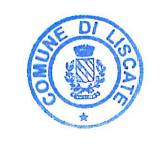 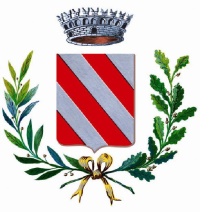 COMUNE  DI LISCATECittà Metropolitana di MilanoLargo Europa, 2 – 20050 Liscate (MI)Tel. 02/95.05.15.1 scuola.liscate@unioneaddamartesana.itCod. Fisc. 83503450153 – Part. I.V.A. 06724920159 Classe frequentataCosto complessivi libri comunicato dall'Istituto MascagniContributo massimo rimborsabile1°€ 294,00€ 205,802°€ 117,00€ 81,903°€ 132,00€ 92,40